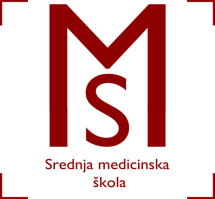 POPIS UČENIKA PO GRUPAMA ZA VJEŽBE U KABINETU I ZDRAVSTVENOJ USTANOVIŠKOLSKA GODINA 2016./2017.SMJER: FIZIOTERAPEUTSKI TEHNIČAR / FIZITERAPEUTSKA TEHNIČARKARAZRED: 2.bU Slav.Brodu, 02.rujna 2016.2.b/1.GRUPA2.b/2.GRUPA2.b/3.GRUPAALADROVIĆ LORAARBANAS MIHAELBOSNIĆ ANA MARIJABOŽIĆ IVANBOŽIĆ SANDROČAKLOVIĆ IVANAČAVĆIĆ KARLADRAVEC MARTINDREKSLER ERIKAGALIĆ MARINIGNJATIĆ EMAJAPARIĆ MARKOKOKANOVIĆ KARLOKRIŠTIJA NIKOLINAKRIŽANOVIĆ FABIJANKURKUTOVIĆ DALIJALACKOVIĆ GABRIJELAMARKOTIĆ JOSIPAMIHIĆ NATALIJANAĐ TANJAOPAČAK VERAOSTOJIĆ MISLAVSIGURNJAK MARINASTJEPANOVIĆ ANAMARIJAŠABJAN KARLAŠARČEVIĆ IVAN ADRIĆ BARTOL